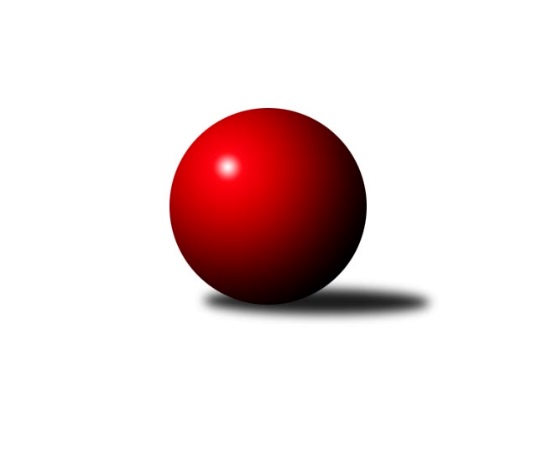 Č.20Ročník 2010/2011	26.3.2011Nejlepšího výkonu v tomto kole: 3407 dosáhlo družstvo: SKK Podbořany 3.KLM A 2010/2011Výsledky 20. kolaSouhrnný přehled výsledků:KK Konstruktiva Praha  B	- Kuželky Ji.Hazlov B	7:1	3223:3206	14.0:10.0	26.3.SKK Podbořany 	- KK Karlovy Vary	5:3	3407:3278	15.5:8.5	26.3.TJ Kovohutě Příbram 	- TJ Jiskra Hazlov A	5:3	3047:3033	13.5:10.5	26.3.SKK Rokycany B	- TJ Jiskra Šabina 	7:1	3204:3114	14.0:10.0	26.3.TJ VTŽ Chomutov	- KK Slavoj Praha B	5:3	3077:3028	12.0:12.0	26.3.TJ Slovan Karlovy Vary	- TJ Dobřany	5:3	3255:3230	12.0:12.0	26.3.Tabulka družstev:	1.	SKK Podbořany	20	13	0	7	100.0 : 60.0 	264.0 : 216.0 	 3198	26	2.	KK Karlovy Vary	20	13	0	7	92.0 : 68.0 	243.5 : 236.5 	 3154	26	3.	TJ Jiskra Šabina	20	12	1	7	86.0 : 74.0 	241.0 : 239.0 	 3167	25	4.	TJ VTŽ Chomutov	20	11	2	7	84.5 : 75.5 	250.0 : 230.0 	 3174	24	5.	Kuželky Ji.Hazlov B	20	11	2	7	82.0 : 78.0 	240.0 : 240.0 	 3154	24	6.	TJ Kovohutě Příbram	20	9	3	8	77.0 : 83.0 	245.0 : 235.0 	 3161	21	7.	TJ Slovan Karlovy Vary	20	9	1	10	85.0 : 75.0 	251.0 : 229.0 	 3194	19	8.	KK Konstruktiva Praha  B	20	8	2	10	77.0 : 83.0 	245.5 : 234.5 	 3170	18	9.	TJ Dobřany	20	8	1	11	78.5 : 81.5 	233.5 : 246.5 	 3146	17	10.	SKK Rokycany B	20	8	0	12	75.5 : 84.5 	234.5 : 245.5 	 3175	16	11.	TJ Jiskra Hazlov A	20	8	0	12	67.5 : 92.5 	216.5 : 263.5 	 3121	16	12.	KK Slavoj Praha B	20	4	0	16	55.0 : 105.0 	215.5 : 264.5 	 3155	8Podrobné výsledky kola:	 KK Konstruktiva Praha  B	3223	7:1	3206	Kuželky Ji.Hazlov B	Ondřej Šárovec	139 	 123 	 127 	129	518 	 1:3 	 567 	 130	147 	 159	131	Miroslav Repčík 	Jan Barchánek	133 	 130 	 128 	137	528 	 3:1 	 520 	 128	126 	 145	121	Petr Haken	Antonín Doubrava	138 	 121 	 129 	138	526 	 2:2 	 523 	 134	128 	 132	129	Petr Hájek	Pavel Wohlmuth	138 	 134 	 128 	133	533 	 2.5:1.5 	 508 	 118	138 	 128	124	Pavel Repčík	Jaroslav ml. Pleticha ml.	134 	 137 	 148 	152	571 	 3:1 	 539 	 151	128 	 136	124	Michael Wittwar	Václav Posejpal	134 	 143 	 139 	131	547 	 2.5:1.5 	 549 	 133	149 	 139	128	Stanislav Novákrozhodčí: Nejlepší výkon utkání: 571 - Jaroslav ml. Pleticha ml.	 SKK Podbořany 	3407	5:3	3278	KK Karlovy Vary	Lukáš Jarosch	137 	 158 	 149 	161	605 	 4:0 	 566 	 135	156 	 137	138	Pavel Boháč	Jaroslav Lefner	115 	 149 	 137 	149	550 	 1:3 	 582 	 135	152 	 154	141	Ladislav ml. Urban	Václav Pop	140 	 127 	 143 	109	519 	 1.5:2.5 	 535 	 140	128 	 137	130	Petr Čolák	Rudolf Hofmann	149 	 124 	 139 	140	552 	 4:0 	 494 	 120	114 	 127	133	Ladislav st. Urban *1	Petr Richtárech	131 	 134 	 137 	147	549 	 1:3 	 551 	 137	122 	 144	148	Jan Vank	Vladimír Šána	146 	 158 	 159 	169	632 	 4:0 	 550 	 123	153 	 140	134	Josef Ženíšekrozhodčí: střídání: *1 od 57. hodu Lubomír MartinekNejlepší výkon utkání: 632 - Vladimír Šána	 TJ Kovohutě Příbram 	3047	5:3	3033	TJ Jiskra Hazlov A	Jan Weigert	120 	 132 	 114 	124	490 	 0.5:3.5 	 528 	 139	132 	 124	133	Petr Jedlička	Petr Polák	130 	 135 	 135 	133	533 	 4:0 	 473 	 118	122 	 113	120	Jaroslav Solín	Jaroslav Roj	129 	 124 	 140 	137	530 	 4:0 	 488 	 125	106 	 133	124	František st. Mazák st.	Václav Pinc	107 	 120 	 129 	128	484 	 1:3 	 528 	 138	130 	 128	132	Zdeněk Eichler	Petr Kříž	115 	 116 	 121 	121	473 	 1:3 	 530 	 114	138 	 130	148	Ota Maršát st.	Oldřich Hendl	120 	 135 	 149 	133	537 	 3:1 	 486 	 132	128 	 120	106	Pavel Benčíkrozhodčí: Nejlepší výkon utkání: 537 - Oldřich Hendl	 SKK Rokycany B	3204	7:1	3114	TJ Jiskra Šabina 	Michal Wohlmuth	117 	 127 	 143 	123	510 	 3:1 	 512 	 131	124 	 135	122	Jiří Kačírek	Martin Maršálek	141 	 137 	 124 	122	524 	 2:2 	 511 	 127	116 	 128	140	Pavel Kučera	Bedřich Varmuža	127 	 130 	 126 	149	532 	 1.5:2.5 	 525 	 127	133 	 138	127	Petr Beneš	Štěpán Šreiber	138 	 120 	 154 	117	529 	 2.5:1.5 	 504 	 123	120 	 126	135	Miroslav Bubla	Josef Pauch	137 	 117 	 160 	140	554 	 3:1 	 511 	 119	138 	 125	129	Jaroslav Nový	Petr Fara	121 	 140 	 152 	142	555 	 2:2 	 551 	 134	145 	 136	136	Jiří Benešrozhodčí: Nejlepší výkon utkání: 555 - Petr Fara	 TJ VTŽ Chomutov	3077	5:3	3028	KK Slavoj Praha B	Martin Černý	124 	 132 	 114 	131	501 	 0:4 	 560 	 142	141 	 139	138	Roman Cypro	Zdeněk Černý	122 	 111 	 139 	144	516 	 2:2 	 521 	 129	125 	 127	140	Evžen Valtr	Stanislav ml. Šmíd ml.	108 	 126 	 132 	107	473 	 0:4 	 542 	 143	132 	 133	134	Stanislav st. Březina	Robert st. Suchomel st.	110 	 145 	 122 	115	492 	 3:1 	 406 	 134	127 	 69	76	Pavel Řehánek *1	Stanislav st. Šmíd st.	136 	 134 	 125 	141	536 	 3:1 	 497 	 115	125 	 130	127	Petr Pravlovský	Luboš Havel	134 	 154 	 132 	139	559 	 4:0 	 502 	 118	138 	 124	122	Miroslav Bubeníkrozhodčí: střídání: *1 od 69. hodu Jakub PytlíkNejlepší výkon utkání: 560 - Roman Cypro	 TJ Slovan Karlovy Vary	3255	5:3	3230	TJ Dobřany	Johannes Luster	143 	 152 	 134 	128	557 	 2:2 	 540 	 121	128 	 155	136	Milan Vrabec *1	Václav Hlaváč st.	103 	 126 	 130 	159	518 	 2:2 	 551 	 138	135 	 127	151	Jiří Kodalík	František Průša	141 	 151 	 138 	132	562 	 2:2 	 563 	 134	136 	 151	142	Josef st. Fišer	Miroslav Handšuh	133 	 135 	 148 	129	545 	 2:2 	 528 	 136	121 	 138	133	Josef ml. Fišer ml.	Tomáš Pavlík	147 	 144 	 149 	128	568 	 3:1 	 523 	 130	122 	 134	137	Pavel Sloup	Pavel Staša	115 	 118 	 153 	119	505 	 1:3 	 525 	 121	126 	 137	141	Jan Koubskýrozhodčí: střídání: *1 od 43. hodu Martin ProvazníkNejlepší výkon utkání: 568 - Tomáš PavlíkPořadí jednotlivců:	jméno hráče	družstvo	celkem	plné	dorážka	chyby	poměr kuž.	Maximum	1.	Stanislav st. Březina 	KK Slavoj Praha B	564.22	370.1	194.1	2.0	9/9	(630)	2.	Lukáš Jarosch 	SKK Podbořany 	563.16	372.2	191.0	3.4	8/9	(653)	3.	Vladimír Šána 	SKK Podbořany 	561.53	363.0	198.5	2.1	8/9	(632)	4.	Oldřich Hendl 	TJ Kovohutě Příbram 	558.34	367.5	190.9	2.3	9/9	(584)	5.	Tomáš Pavlík 	TJ Slovan Karlovy Vary	549.30	362.4	187.0	2.2	8/8	(593)	6.	Martin Černý 	TJ VTŽ Chomutov	547.23	359.0	188.3	2.8	8/8	(580)	7.	Václav Hlaváč  st.	TJ Slovan Karlovy Vary	545.29	355.7	189.6	3.1	8/8	(585)	8.	Pavel Wohlmuth 	KK Konstruktiva Praha  B	545.25	364.8	180.5	4.1	8/8	(581)	9.	Pavel Řehánek 	KK Slavoj Praha B	545.08	366.8	178.3	3.5	8/9	(586)	10.	Michal Wohlmuth 	SKK Rokycany B	543.15	360.6	182.6	3.8	6/9	(580)	11.	Štěpán Šreiber 	SKK Rokycany B	543.10	359.1	184.0	3.4	9/9	(593)	12.	Evžen Valtr 	KK Slavoj Praha B	542.25	355.9	186.4	2.4	8/9	(595)	13.	Ota Maršát  st.	TJ Jiskra Hazlov A	541.84	361.3	180.5	4.2	7/8	(589)	14.	Ladislav ml. Urban 	KK Karlovy Vary	541.82	364.0	177.8	4.4	9/9	(582)	15.	Zdeněk Černý 	TJ VTŽ Chomutov	540.90	366.9	174.0	3.2	8/8	(587)	16.	Jaroslav Roj 	TJ Kovohutě Příbram 	540.21	359.2	181.0	3.1	7/9	(598)	17.	Josef Pauch 	SKK Rokycany B	539.84	363.4	176.4	4.1	7/9	(587)	18.	Rudolf Hofmann 	SKK Podbořany 	539.69	357.4	182.3	4.0	8/9	(608)	19.	Miroslav Bubla 	TJ Jiskra Šabina 	539.33	360.2	179.2	4.2	8/8	(614)	20.	Stanislav st. Šmíd  st.	TJ VTŽ Chomutov	539.02	367.7	171.3	4.5	7/8	(558)	21.	Jan Barchánek 	KK Konstruktiva Praha  B	533.90	362.5	171.4	3.7	8/8	(591)	22.	Luboš Havel 	TJ VTŽ Chomutov	533.79	357.0	176.8	2.2	8/8	(578)	23.	Petr Hájek 	Kuželky Ji.Hazlov B	533.69	360.4	173.3	4.5	9/9	(583)	24.	Michael Wittwar 	Kuželky Ji.Hazlov B	533.43	353.9	179.6	4.3	9/9	(571)	25.	Pavel Kohlíček 	KK Konstruktiva Praha  B	533.22	363.0	170.2	5.2	8/8	(593)	26.	Pavel Sloup 	TJ Dobřany	533.20	358.9	174.3	6.6	6/8	(595)	27.	Martin Maršálek 	SKK Rokycany B	532.91	359.0	173.9	5.5	7/9	(566)	28.	Josef ml. Fišer  ml.	TJ Dobřany	532.68	356.5	176.2	4.6	8/8	(580)	29.	Petr Beneš 	TJ Jiskra Šabina 	531.61	356.6	175.0	4.6	8/8	(567)	30.	Jan Vank 	KK Karlovy Vary	530.82	351.4	179.4	4.7	9/9	(602)	31.	Pavel Boháč 	KK Karlovy Vary	530.63	353.2	177.4	3.5	8/9	(610)	32.	Petr Fara 	SKK Rokycany B	530.39	354.1	176.3	4.7	9/9	(579)	33.	Jan Koubský 	TJ Dobřany	530.13	352.0	178.1	4.0	8/8	(570)	34.	Jiří Hojsák 	TJ Slovan Karlovy Vary	529.96	358.5	171.4	5.5	7/8	(588)	35.	Jaroslav Otto 	TJ Dobřany	529.89	353.2	176.6	5.5	6/8	(587)	36.	Jan Ambra 	SKK Podbořany 	529.73	360.3	169.4	6.1	8/9	(598)	37.	Josef Ženíšek 	KK Karlovy Vary	529.34	361.8	167.6	4.1	9/9	(605)	38.	Jiří Kodalík 	TJ Dobřany	529.22	356.9	172.3	4.3	6/8	(571)	39.	Martin Provazník 	TJ Dobřany	528.92	362.7	166.3	6.0	8/8	(595)	40.	Petr Jedlička 	TJ Jiskra Hazlov A	528.53	359.4	169.1	4.5	8/8	(587)	41.	Bohumil Maněna 	TJ Jiskra Šabina 	528.43	353.3	175.1	3.8	7/8	(581)	42.	Jiří Beneš 	TJ Jiskra Šabina 	526.17	357.0	169.1	4.5	8/8	(570)	43.	Stanislav Novák 	Kuželky Ji.Hazlov B	525.95	356.0	169.9	3.2	9/9	(573)	44.	Petr Kříž 	TJ Kovohutě Příbram 	525.06	357.6	167.4	5.3	9/9	(567)	45.	Ondřej Šárovec 	KK Konstruktiva Praha  B	524.44	355.4	169.1	3.9	6/8	(574)	46.	František Průša 	TJ Slovan Karlovy Vary	524.37	354.3	170.1	7.0	7/8	(600)	47.	Roman Cypro 	KK Slavoj Praha B	524.20	359.8	164.4	8.4	6/9	(560)	48.	Jaroslav ml. Pleticha  ml.	KK Konstruktiva Praha  B	523.83	350.8	173.0	4.5	7/8	(592)	49.	Pavel Kučera 	TJ Jiskra Šabina 	523.80	354.7	169.1	4.1	7/8	(551)	50.	Pavel Staša 	TJ Slovan Karlovy Vary	523.46	350.9	172.5	6.1	8/8	(581)	51.	Bedřich Varmuža 	SKK Rokycany B	523.37	353.6	169.7	6.2	8/9	(567)	52.	Jan Weigert 	TJ Kovohutě Příbram 	523.23	353.8	169.4	6.2	8/9	(562)	53.	Miroslav Handšuh 	TJ Slovan Karlovy Vary	522.63	355.6	167.0	4.4	7/8	(568)	54.	Vladimír Veselý  st.	Kuželky Ji.Hazlov B	522.11	347.8	174.3	5.6	9/9	(557)	55.	Petr Richtárech 	SKK Podbořany 	521.37	351.6	169.7	3.9	8/9	(581)	56.	Roman Folta 	TJ VTŽ Chomutov	521.17	353.5	167.7	5.9	7/8	(566)	57.	Lubomír Martinek 	KK Karlovy Vary	520.36	360.8	159.6	7.2	7/9	(578)	58.	Pavel Repčík 	Kuželky Ji.Hazlov B	519.57	356.3	163.3	5.9	9/9	(556)	59.	Petr Haken 	Kuželky Ji.Hazlov B	519.44	348.6	170.9	4.9	8/9	(556)	60.	Robert st. Suchomel  st.	TJ VTŽ Chomutov	518.96	350.9	168.1	5.8	7/8	(579)	61.	Jaroslav Solín 	TJ Jiskra Hazlov A	518.15	349.4	168.8	5.2	7/8	(574)	62.	Jaroslav Nový 	TJ Jiskra Šabina 	516.83	350.0	166.8	6.9	6/8	(562)	63.	Pavel Benčík 	TJ Jiskra Hazlov A	516.40	347.3	169.1	5.8	8/8	(553)	64.	Jiří Kačírek 	TJ Jiskra Šabina 	515.36	354.0	161.4	6.9	6/8	(553)	65.	Petr Čolák 	KK Karlovy Vary	514.36	351.6	162.7	6.4	7/9	(596)	66.	Václav Pop 	SKK Podbořany 	513.14	345.2	167.9	5.7	9/9	(577)	67.	Petr Pravlovský 	KK Slavoj Praha B	512.41	346.9	165.5	6.7	9/9	(544)	68.	Antonín Doubrava 	KK Konstruktiva Praha  B	510.93	346.8	164.1	6.4	7/8	(565)	69.	Milan Vrabec 	TJ Dobřany	510.86	355.5	155.4	9.3	7/8	(550)	70.	David Hošek 	TJ Kovohutě Příbram 	509.88	345.7	164.2	5.6	7/9	(553)	71.	Václav Pinc 	TJ Kovohutě Příbram 	500.98	336.9	164.1	7.5	7/9	(557)	72.	František st. Mazák  st.	TJ Jiskra Hazlov A	500.29	340.6	159.6	7.2	7/8	(572)	73.	Miroslav Bubeník 	KK Slavoj Praha B	497.63	345.8	151.8	9.2	8/9	(548)		Johannes Luster 	TJ Slovan Karlovy Vary	557.00	363.0	194.0	3.0	1/8	(557)		Stanislav Vesecký 	KK Konstruktiva Praha  B	554.00	380.0	174.0	3.0	1/8	(554)		Václav Tajbl  st.	SKK Podbořany 	548.00	357.0	191.0	6.0	1/9	(548)		Petr Žampa 	SKK Rokycany B	547.50	369.0	178.5	5.5	2/9	(549)		Martin Trakal 	TJ Slovan Karlovy Vary	540.50	345.1	195.4	2.4	4/8	(581)		Václav Zápotočný 	TJ Slovan Karlovy Vary	537.00	354.5	182.5	2.5	2/8	(548)		Jaroslav Bulant 	TJ Jiskra Hazlov A	536.04	366.3	169.8	4.3	4/8	(567)		Luboš Řezáč 	TJ Kovohutě Příbram 	533.38	356.0	177.4	5.6	4/9	(552)		Jaroslav Wagner 	SKK Podbořany 	532.50	364.5	168.0	5.0	2/9	(537)		Ladislav st. Urban 	KK Karlovy Vary	532.38	366.7	165.7	10.3	4/9	(567)		Miroslav Repčík  	Kuželky Ji.Hazlov B	532.00	352.0	180.0	8.5	2/9	(567)		Miroslav Vašíček 	SKK Rokycany B	530.50	348.5	182.0	3.0	2/9	(540)		Zdeněk Eichler 	TJ Jiskra Hazlov A	529.76	352.2	177.6	3.4	5/8	(553)		Petr Polák 	TJ Kovohutě Příbram 	528.56	355.6	173.0	4.1	3/9	(537)		Jaroslav Pichl 	KK Slavoj Praha B	528.50	365.0	163.5	3.5	2/9	(533)		Josef st. Fišer 	TJ Dobřany	528.00	356.0	172.0	4.0	2/8	(563)		Jan Králík 	KK Konstruktiva Praha  B	524.80	357.5	167.4	5.6	4/8	(557)		Jaroslav Lefner 	SKK Podbořany 	524.73	348.3	176.5	4.6	5/9	(554)		Jaroslav Knespl 	TJ Jiskra Hazlov A	524.00	358.0	166.0	8.0	1/8	(524)		Jindřich Seidl 	TJ Jiskra Hazlov A	522.83	360.2	162.7	7.3	3/8	(549)		Tomáš Ćíž 	TJ Kovohutě Příbram 	522.00	343.5	178.5	3.0	2/9	(557)		Zdeněk Lukáš 	TJ Kovohutě Příbram 	521.00	345.0	176.0	2.0	1/9	(521)		Ladislav Moulis 	SKK Rokycany B	521.00	346.5	174.5	4.5	2/9	(549)		Václav Posejpal 	KK Konstruktiva Praha  B	520.56	350.1	170.4	4.1	4/8	(594)		Libor Bureš 	SKK Rokycany B	519.11	347.2	171.9	5.6	4/9	(535)		Tomáš Beck  st.	TJ Slovan Karlovy Vary	519.00	348.0	171.0	7.0	2/8	(526)		Arnošt Filo 	TJ VTŽ Chomutov	514.67	344.8	169.9	4.5	4/8	(527)		Viktor Jungbauer 	KK Slavoj Praha B	510.00	356.0	154.0	4.0	1/9	(510)		Jakub Pytlík 	KK Slavoj Praha B	509.31	346.7	162.6	7.4	5/9	(561)		Stanislav ml. Březina  ml.	KK Slavoj Praha B	506.00	348.0	158.0	6.0	1/9	(506)		Tomáš Pittner 	SKK Rokycany B	503.00	340.0	163.0	6.0	1/9	(503)		Stanislav ml. Šmíd  ml.	TJ VTŽ Chomutov	498.42	353.4	145.0	9.3	4/8	(525)		Stanislav Novák 	TJ VTŽ Chomutov	483.00	333.7	149.3	9.7	3/8	(499)		Josef Dienstbier 	SKK Rokycany B	468.50	322.5	146.0	9.0	2/9	(479)		Václav Veselý  	TJ Jiskra Hazlov A	461.50	321.5	140.0	10.0	2/8	(485)		Robert Ambra 	SKK Podbořany 	458.00	327.0	131.0	11.0	1/9	(458)		Daniel Prošek 	KK Slavoj Praha B	438.00	321.0	117.0	17.0	1/9	(438)Sportovně technické informace:Starty náhradníků:registrační číslo	jméno a příjmení 	datum startu 	družstvo	číslo startu
Hráči dopsaní na soupisku:registrační číslo	jméno a příjmení 	datum startu 	družstvo	Program dalšího kola:21. kolo2.4.2011	so	9:00	KK Slavoj Praha B - SKK Rokycany B	2.4.2011	so	10:00	TJ Jiskra Šabina  - KK Konstruktiva Praha  B	2.4.2011	so	10:00	Kuželky Ji.Hazlov B - TJ Kovohutě Příbram 	2.4.2011	so	14:00	TJ Slovan Karlovy Vary - SKK Podbořany 	2.4.2011	so	14:00	TJ Dobřany - TJ VTŽ Chomutov	2.4.2011	so	14:00	TJ Jiskra Hazlov A - KK Karlovy Vary	Nejlepší šestka kola - absolutněNejlepší šestka kola - absolutněNejlepší šestka kola - absolutněNejlepší šestka kola - absolutněNejlepší šestka kola - dle průměru kuželenNejlepší šestka kola - dle průměru kuželenNejlepší šestka kola - dle průměru kuželenNejlepší šestka kola - dle průměru kuželenNejlepší šestka kola - dle průměru kuželenPočetJménoNázev týmuVýkonPočetJménoNázev týmuPrůměr (%)Výkon10xVladimír ŠánaPodbořany6328xVladimír ŠánaPodbořany114.316329xLukáš JaroschPodbořany60510xLukáš JaroschPodbořany109.436054xLadislav ml. UrbanKK K.Vary 5821xRoman CyproSlavoj B109.15603xJaroslav ml. Pleticha ml.Konstruktiva B5715xLuboš HavelChomutov108.915597xTomáš PavlíkKarlovy Vary5683xJaroslav ml. Pleticha ml.Konstruktiva B106.965711xMiroslav RepčíkKuž.Ji.Hazlov B5671xMiroslav RepčíkKuž.Ji.Hazlov B106.21567